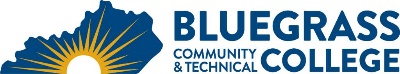 Program Coordinator: Kevin Jensen	E-mail: kevin.jensen@kctcs.edu	Phone: 859-246-6681Program Website: https://bluegrass.kctcs.edu/education-training/program-finder/energy-management.aspx Student Name:		Student ID: Students need to be at KCTCS placement levels for all coursesNote:  25% of Total Program Credit Hours must be earned at Bluegrass Community and Technical College.Advisor Name:	Advisor Signature: _________________________________________Student Name:	Student Signature: ________________________________________First SemesterCreditsTermGradePrereqs/NotesELT110 Circuits I5* math placement see Special Instructions belowIMT150 Maintaining Industrial Equipment 3IMT151 Maintaining Industrial Equipment Lab 2Total Semester Credit Hours10Second SemesterCreditsTermGradePrereqs/NotesEGY250 Wind/Turbine Technologies 4ELT110 Circuits ITotal Semester Credit Hours4Total Credential Hours14Special Instructions:* Math placement MAT065 or MAT075, ACT MATH ≥ 18, COMPASS Alg ≥ 31, WBSTQ ≥ 275, KMATH ≥ 18**EGY250 is typically scheduled once in an academic year. This Certificate can be taken as an elective of the Industrial Maintenance Technology Program 